ИТхаб-Екат  - новый колледж в ЕкатеринбургеИТ-колледж организованный работодателями.Колледж входит в Академию информационных технологий IThub, где можно получить востребованные IT-профессии на базе 9, 10 и 11 классов. IThub — образовательная система нового поколения, основанная на передовых цифровых технологиях. Наша сила — в интенсивной программе обучения и практикоориентированности.

Филиал в Екатеринбурге открылся в 2020 году: студенты учились онлайн у преподавателей в Москве и проходили практику в Екатеринбурге. С 2021 года студенты начали очное обучение в родном городе! Ещё больше погружения в практику, продуктивного общения — на базе компании «741Студиос.ру».

В Екатеринбурге IThub сохраняет принципы и методики: Академия IThub предоставляет 741Студиос.ру методологию обучения, образовательные программы и доступ к онлайн-платформе «Булгаков» для поддержки смешанного обучения. Специальности:Программирование Программист пишет код для программ, операционных систем, игр, приложений. 

Бизнес-роли: Java-разработчик, системный аналитик, Data Scientist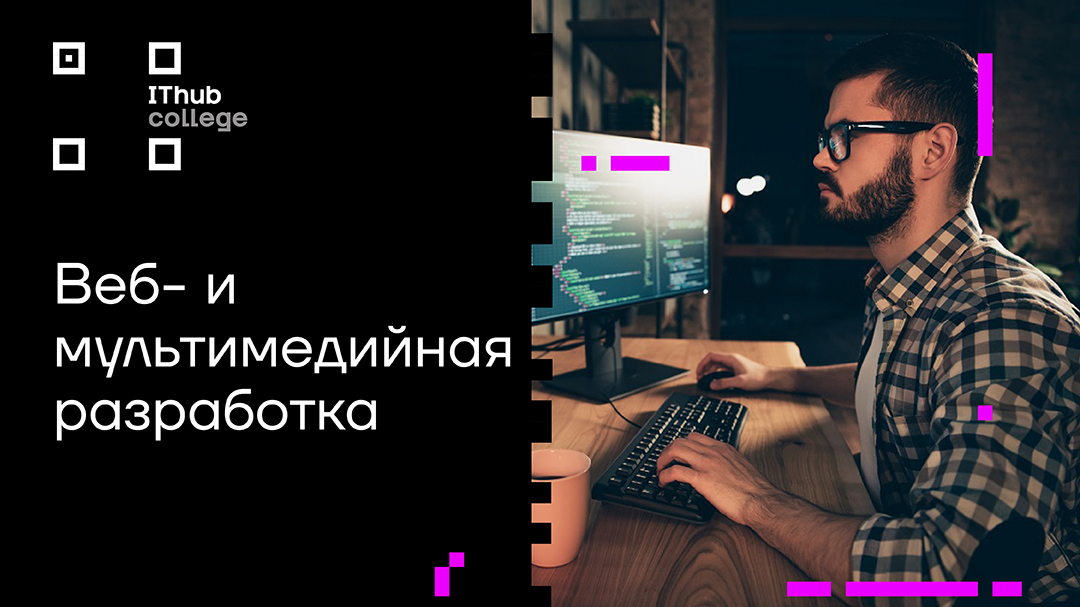 Веб-разработка Программист пишет код для программ, операционных систем, игр, приложений. 

Бизнес-роли: Java-разработчик, системный аналитик, Data ScientisСетевое и системное администрирование Системный администратор управляет компьютерными сетями, отвечает за стабильную работу оборудования. 

Бизнес-роль: системный и сетевой администраторКОНТАКТЫАдрес: г. Екатеринбург, 
ул. Чкалова, дом 3, 3 этаж+7 (343) 286 78 59priem.ekat@ithub.ru 